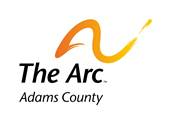 “Superb Self Advocate”AwardAn award going to a person with an intellectual and developmental disability.  The person has met their goals, made great strides towards their goals, encourages others to be their best, or gives back to the community.  I nominate ___________________________________________________________.  What do you admire about the person?______________________________________________________________________________________________________________________________________________________________________________________________________________________________________________________________________________________________________________________________________________________________________________________________________________________________________________________________________________________________________________________________What are they doing or what have they done to make such a good impression?______________________________________________________________________________________________________________________________________________________________________________________________________________________________________________________________________________________________________________________________________________________________________________________________________________________________________________________________________________________________________________________________Your name and contact information:_____________________________________________________________________________________